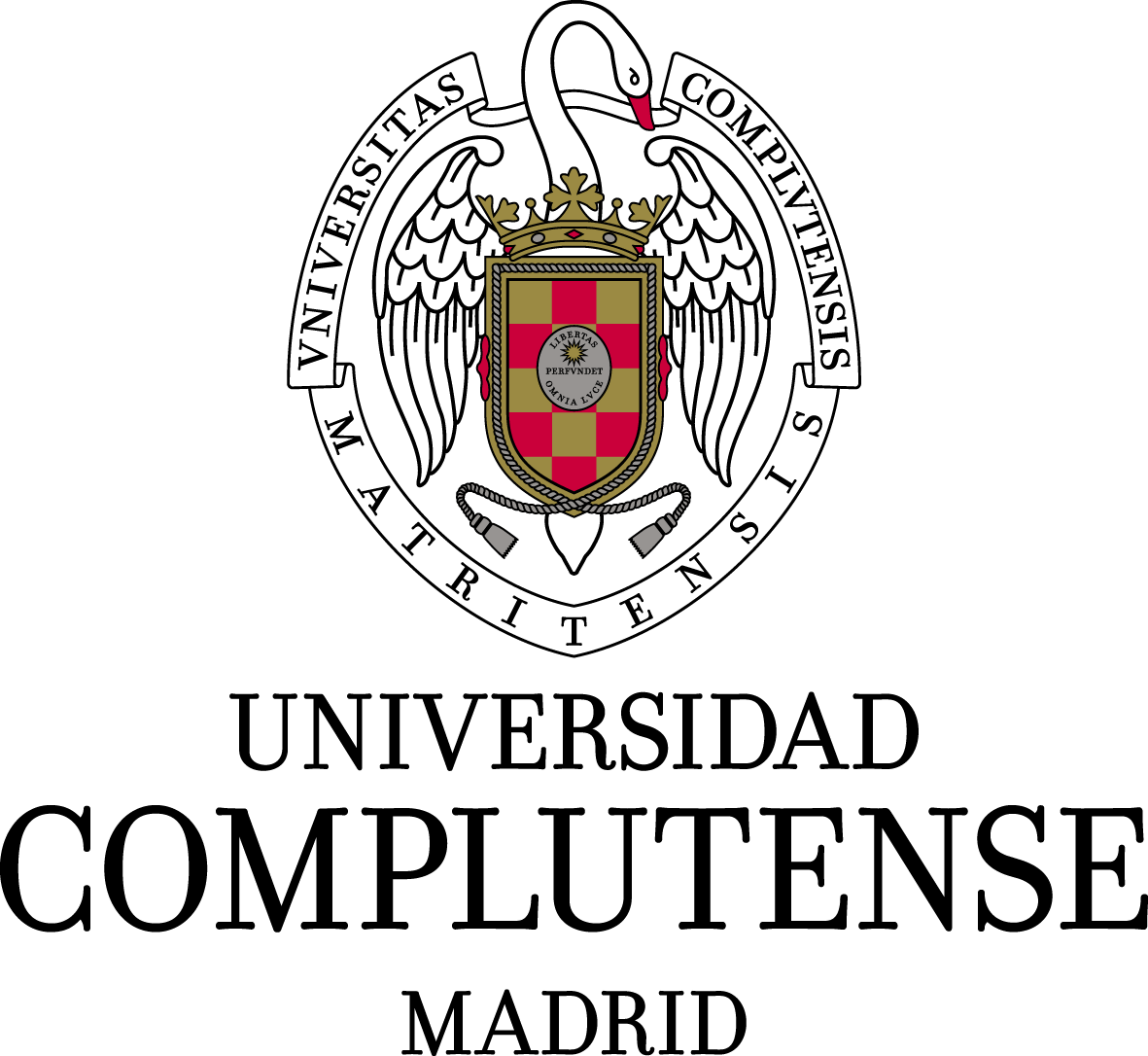 PROGRAMA DE DOCTORADO EN ASTROFÍSICAFacultad de Ciencias FísicasCurso 2023 − 2024    CARTA DE MOTIVACIÓN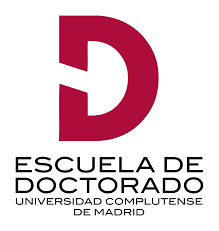 DATOS DEL SOLICITANTEDATOS DEL SOLICITANTEApellidos y nombre:Apellidos y nombre:DNI / Pasaporte:Correo electrónico:Firma del solicitante:Fecha:CARTA DE MOTIVACIÓNExponga brevemente el tema de investigación que desea abordar durante su tesis doctoral y si para ello ha establecido contacto con algún investigador con grado de doctor. En tal caso, es altamente recomendable que el investigador avale esta solicitud, cumplimentando los datos que se solicitan más abajo.INVESTIGADOR QUE AVALA AL SOLICITANTEINVESTIGADOR QUE AVALA AL SOLICITANTEApellidos y nombre del investigador avalista y potencial director de la tesis doctoral:¿Ha dirigido alguna tesis doctoral con anterioridad?     Sí                       No Apellidos y nombre del investigador avalista y potencial director de la tesis doctoral:¿Ha dirigido alguna tesis doctoral con anterioridad?     Sí                       No Firma del investigador:Centro donde se realizará la tesis doctoral:En caso de que el investigador avalista NO pertenezca a la Facultad de Ciencias Físicas, debe aportar la siguiente información:Doctor en (indicar la especialidad):Año de defensa de la tesis doctoral:Situación profesional actual:Centro, departamento o unidad:Correo electrónico:Líneas de investigación:En caso de que el investigador avalista NO pertenezca a la Facultad de Ciencias Físicas, debe aportar la siguiente información:Doctor en (indicar la especialidad):Año de defensa de la tesis doctoral:Situación profesional actual:Centro, departamento o unidad:Correo electrónico:Líneas de investigación: